Име и презиме:_______________________________________ПИСМЕНО САБИРАЊЕ ВИШЕЦИФРЕНИХ БРОЈЕВАСабери и повежи са тачним резултатима.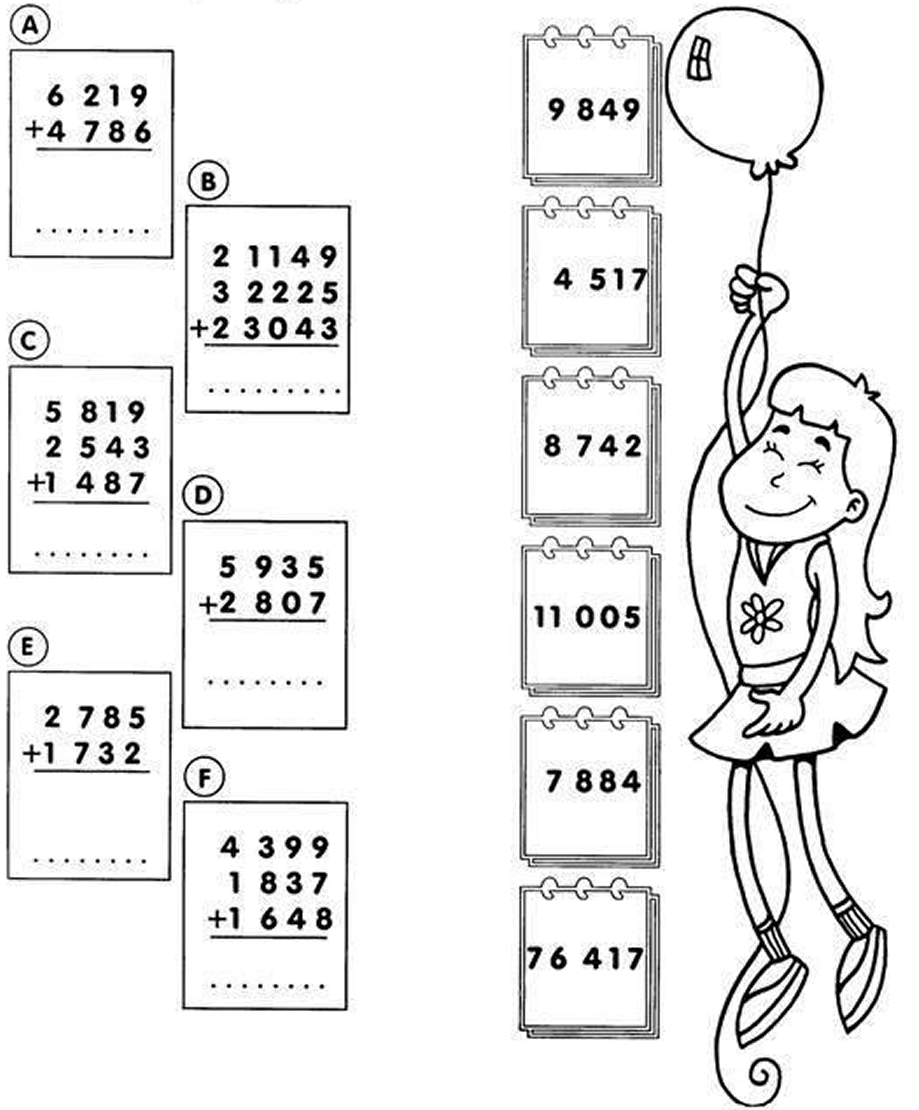 Име и презиме:_______________________________________ПИСМЕНО САБИРАЊЕ ВИШЕЦИФРЕНИХ БРОЈЕВАСабери и повежи са тачним резултатима.